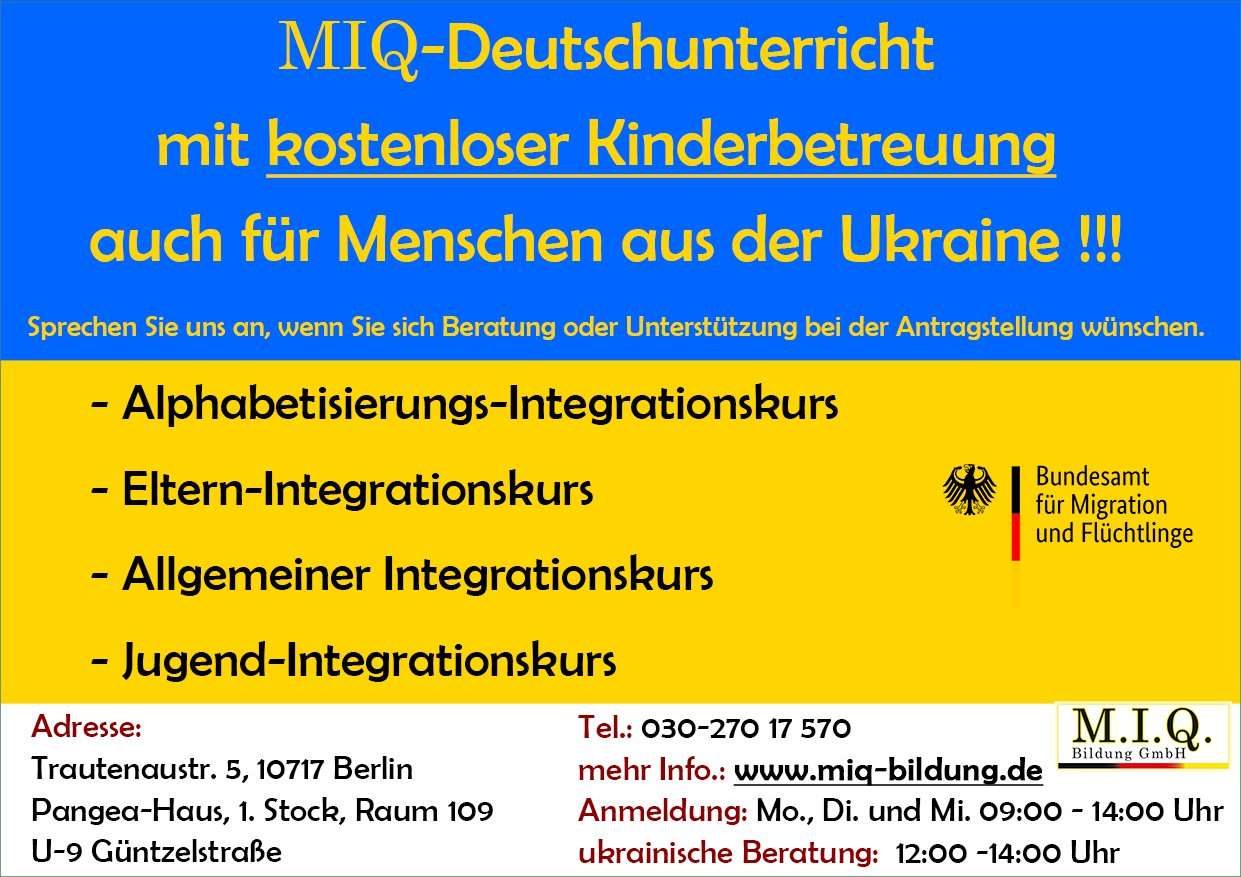 neu: jetzt auch spezielle Kurse 50 +Wer auf Grund seines Alters spezielle Hilfe benötigt und unter Gleichaltrigen in Ruhe lernen möchte, ist bei uns herzlich Willkommen!!!https://miq-bildung.de/index.php/Integrationskurs?layout=edit&id=52Mit freundlichen GrüßenGerald LangguthMIQ-Bildung GmbHMIQ-Sozialstation gGmbH-----------------------------------------Trautenaustr 5 10717 Berlin(0)30 - 270 17 570http://www.miq-biildung.de